Figure 3: Front door entry way dust lead sampling results in the study area, Philadelphia, 2014 (N=98)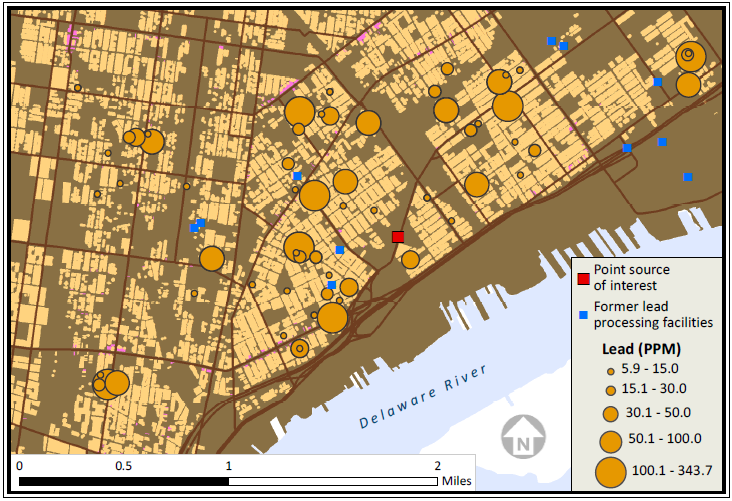 